15th June 2020Dear Parents / Carers,We are delighted that you’ve chosen Cromford Church of England School for your child in September 2020. We look forward to meeting your child and I am sure they’ll quickly settle and flourish in our school. Ordinarily, we would be writing to you to invite you to a number of events and meetings and your child would have the opportunity to visit the school on Friday afternoons. However, due to the current situation this is not possible. We would like to assure you that an induction process of some kind will take place in the next few weeks; however currently you will understand that we cannot be specific about how and when. As a school we are committed to smooth and timely transitions that allow each child to settle in, get to know their teachers and make new friends. We are thinking of ways we can prepare your child and give them the best possible start to school. This website is a good place to start: https://hungrylittleminds.campaign.gov.uk/Starting school is a milestone for both you and your child. It is a time to be celebrated. Whilst we understand that current measures make this more difficult, we will do everything we can to ensure it stays a positive experience for everyone. We will be in touch over the coming weeks to inform you of our plans in line with the government guidance. Please keep an eye on our Facebook page and also our website, where we will add a new page with all transition arrangements and information. At Cromford Church of England School, we aim to build an excellent relationship between home and school. Whilst this may start off as more of a virtual relationship, this remains a priority for us. Please do not hesitate contact the school as we still remain open to a few key worker families. To contact us you can call Mrs Hamilton, or by email at info@cromford.derbyshire.sch.uk if you have any questions. We will respond to queries as quickly as possible. Until we get to meet you all, please take care and stay safe.Yours sincerelyMrs L Foster						Mrs H Quick
Headteacher						Class Teacher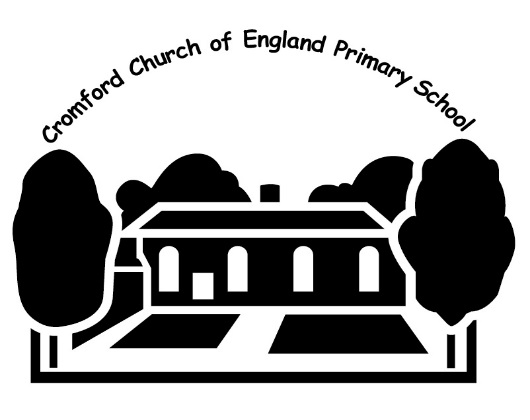 Cromford C of E Primary SchoolCromfordDerbyshire. DE4 3RGTelephone: 01629 822248   Fax: 01629 823737   E mail: info@cromford.derbyshire.sch.ukWebsite:  www.cromfordcofeschool.comHeadteacher:  Mrs Elizabeth Foster, BA (Hons) QTS, NPQH